– PLEASE CONTINUE ON REVERSE SIDE –INSTRUCTIONS:	Only report sales of potatoes grown by this operation. Sales should be reported for <CROP YEAR> crop potatoes                                  delivered.  Exclude any potatoes purchased from other growers. Exclude any potatoes from <CROP YEAR – 1> sold 		  from storage.  If you have not sold any of your <CROP YEAR> potatoes to date, enter “none”.Project Code 195 O.M.B. Number 0535-0002   Approval Expires 6/30/2012O.M.B. Number 0535-0002   Approval Expires 6/30/2012O.M.B. Number 0535-0002   Approval Expires 6/30/2012O.M.B. Number 0535-0002   Approval Expires 6/30/2012O.M.B. Number 0535-0002   Approval Expires 6/30/2012O.M.B. Number 0535-0002   Approval Expires 6/30/2012O.M.B. Number 0535-0002   Approval Expires 6/30/2012O.M.B. Number 0535-0002   Approval Expires 6/30/2012NOVEMBER POTATO PRODUCTION INQUIRY - GENERAL Master CopyNOVEMBER POTATO PRODUCTION INQUIRY - GENERAL Master CopyNOVEMBER POTATO PRODUCTION INQUIRY - GENERAL Master CopyNOVEMBER POTATO PRODUCTION INQUIRY - GENERAL Master CopyNOVEMBER POTATO PRODUCTION INQUIRY - GENERAL Master CopyNOVEMBER POTATO PRODUCTION INQUIRY - GENERAL Master CopyNOVEMBER POTATO PRODUCTION INQUIRY - GENERAL Master CopyNOVEMBER POTATO PRODUCTION INQUIRY - GENERAL Master CopyNOVEMBER POTATO PRODUCTION INQUIRY - GENERAL Master CopyNOVEMBER POTATO PRODUCTION INQUIRY - GENERAL Master Copy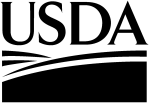 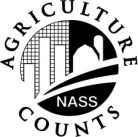  NATIONAL AGRICULTURAL STATISTICS SERVICE NATIONAL AGRICULTURAL STATISTICS SERVICE NATIONAL AGRICULTURAL STATISTICS SERVICECalifornia Field OfficeP.O. Box 1258
Sacramento,  CA  958121-800-851-1127 Fax: 1-888-478-5637 nass-ca@nass.usda.govInformation requested in this survey is used to prepare estimates of selected agricultural commodities.  Under Title 7 of the U.S. Code and CIPSEA (Public Law 107-347), facts about your operation are kept confidential and used only for statistical purposes in combination with similar reports from other producers.  Response is voluntary.California Field OfficeP.O. Box 1258
Sacramento,  CA  958121-800-851-1127 Fax: 1-888-478-5637 nass-ca@nass.usda.govInformation requested in this survey is used to prepare estimates of selected agricultural commodities.  Under Title 7 of the U.S. Code and CIPSEA (Public Law 107-347), facts about your operation are kept confidential and used only for statistical purposes in combination with similar reports from other producers.  Response is voluntary.California Field OfficeP.O. Box 1258
Sacramento,  CA  958121-800-851-1127 Fax: 1-888-478-5637 nass-ca@nass.usda.govInformation requested in this survey is used to prepare estimates of selected agricultural commodities.  Under Title 7 of the U.S. Code and CIPSEA (Public Law 107-347), facts about your operation are kept confidential and used only for statistical purposes in combination with similar reports from other producers.  Response is voluntary.California Field OfficeP.O. Box 1258
Sacramento,  CA  958121-800-851-1127 Fax: 1-888-478-5637 nass-ca@nass.usda.govInformation requested in this survey is used to prepare estimates of selected agricultural commodities.  Under Title 7 of the U.S. Code and CIPSEA (Public Law 107-347), facts about your operation are kept confidential and used only for statistical purposes in combination with similar reports from other producers.  Response is voluntary.California Field OfficeP.O. Box 1258
Sacramento,  CA  958121-800-851-1127 Fax: 1-888-478-5637 nass-ca@nass.usda.govInformation requested in this survey is used to prepare estimates of selected agricultural commodities.  Under Title 7 of the U.S. Code and CIPSEA (Public Law 107-347), facts about your operation are kept confidential and used only for statistical purposes in combination with similar reports from other producers.  Response is voluntary.California Field OfficeP.O. Box 1258
Sacramento,  CA  958121-800-851-1127 Fax: 1-888-478-5637 nass-ca@nass.usda.govInformation requested in this survey is used to prepare estimates of selected agricultural commodities.  Under Title 7 of the U.S. Code and CIPSEA (Public Law 107-347), facts about your operation are kept confidential and used only for statistical purposes in combination with similar reports from other producers.  Response is voluntary.California Field OfficeP.O. Box 1258
Sacramento,  CA  958121-800-851-1127 Fax: 1-888-478-5637 nass-ca@nass.usda.govInformation requested in this survey is used to prepare estimates of selected agricultural commodities.  Under Title 7 of the U.S. Code and CIPSEA (Public Law 107-347), facts about your operation are kept confidential and used only for statistical purposes in combination with similar reports from other producers.  Response is voluntary.REPORT FOR THE FARM(S) YOU OPERATEREPORT FOR THE FARM(S) YOU OPERATEREPORT FOR THE FARM(S) YOU OPERATEREPORT FOR THE FARM(S) YOU OPERATEREPORT FOR THE FARM(S) YOU OPERATEREPORT FOR THE FARM(S) YOU OPERATEREPORT FOR THE FARM(S) YOU OPERATEREPORT FOR THE FARM(S) YOU OPERATEREPORT FOR THE FARM(S) YOU OPERATEREPORT FOR THE FARM(S) YOU OPERATE(Include land rented or leased from others)(Include land rented or leased from others)(Include land rented or leased from others)(Include land rented or leased from others)(Include land rented or leased from others)(Include land rented or leased from others)(Include land rented or leased from others)(Include land rented or leased from others)(Include land rented or leased from others)(Include land rented or leased from others)1.	How many acres of <SEASON> potatoes were planted on this operation in <CROP YEAR>. . . 1.	How many acres of <SEASON> potatoes were planted on this operation in <CROP YEAR>. . . 1.	How many acres of <SEASON> potatoes were planted on this operation in <CROP YEAR>. . . 1.	How many acres of <SEASON> potatoes were planted on this operation in <CROP YEAR>. . . 1.	How many acres of <SEASON> potatoes were planted on this operation in <CROP YEAR>. . . 1.	How many acres of <SEASON> potatoes were planted on this operation in <CROP YEAR>. . . AcresAcres1032.    How many acres of <SEASON> potatoes are expected to be harvested or harvested on this operation in <CROP YEAR>? 2.    How many acres of <SEASON> potatoes are expected to be harvested or harvested on this operation in <CROP YEAR>? 2.    How many acres of <SEASON> potatoes are expected to be harvested or harvested on this operation in <CROP YEAR>? 2.    How many acres of <SEASON> potatoes are expected to be harvested or harvested on this operation in <CROP YEAR>? 2.    How many acres of <SEASON> potatoes are expected to be harvested or harvested on this operation in <CROP YEAR>? 2.    How many acres of <SEASON> potatoes are expected to be harvested or harvested on this operation in <CROP YEAR>? AcresAcres1043.    What is the expected Yield per acre. . . . . . . . . . . . . . . . . . . . . . . . . . . . . . . . . . . . . . . . . . . . . .  3.    What is the expected Yield per acre. . . . . . . . . . . . . . . . . . . . . . . . . . . . . . . . . . . . . . . . . . . . . .  3.    What is the expected Yield per acre. . . . . . . . . . . . . . . . . . . . . . . . . . . . . . . . . . . . . . . . . . . . . .  3.    What is the expected Yield per acre. . . . . . . . . . . . . . . . . . . . . . . . . . . . . . . . . . . . . . . . . . . . . .  3.    What is the expected Yield per acre. . . . . . . . . . . . . . . . . . . . . . . . . . . . . . . . . . . . . . . . . . . . . .  Cwt per AcreCwt per AcreCwt per Acre105ORORORORORBbls per AcreBbls per AcreBbls per Acre1064.     Has harvest been completed?. . . . . . . . . . . . . . 4.     Has harvest been completed?. . . . . . . . . . . . . . 4.     Has harvest been completed?. . . . . . . . . . . . . . 4.     Has harvest been completed?. . . . . . . . . . . . . . 1 Yes  3No1 Yes  3No1 Yes  3No1 Yes  3NoxxxAccording to the Paperwork Reduction Act of 1995, an agency may not conduct or sponsor, and a person is not required to respond to, a collection of information unless it displays a valid OMB control number. The valid OMB number is 0535-0002.  The time required to complete this information collection is estimated to average 15 minutes per response, including the time for reviewing instructions, searching existing data sources, gathering and maintaining the data needed, and completing and reviewing the collection of information.POTATOES SOLD(include contract and open market sales)<CROP YEAR> Crop<CROP YEAR> CropPOTATOES SOLD(include contract and open market sales)QuantitySoldAverage Price Received 8.  Sold for table stock or fresh market	                                             1 Cwt                                             2 Bbls   $                                   . __  __ 9.  Sold for chipping ……………………	                                             1 Cwt                                             2 Bbls   $                                   . __  __  10.  Sold for processing (excluding chips)		                                             1 Cwt                                             2 Bbls   $                                   . __  __  11.  Sold for seed	                                             1 Cwt                                             2 Bbls   $                                   . __  __  12.  Sold for livestock feed	                                             1 Cwt                                             2 Bbls   $                                   . __  __  COMMENTS:  Please report the condition of the crop now as compared with normal growth and vitality you would expect at this time, if there were no damage from unfavorable weather, insects, disease, etc. (Use reverse side if necessary)SURVEY RESULTS: To receive the complete results of this survey on the release date, go to www.nass.usda.gov/results/.Would you rather have a brief summary mailed to you at a later date?1 Yes		3No099Respondent Name:  	____________Respondent Name:  	____________Respondent Name:  	____________Respondent Name:  	____________Respondent Name:  	____________9911Phone:  (_____) 	_____________	_____9911Phone:  (_____) 	_____________	_____9911Phone:  (_____) 	_____________	_____9911Phone:  (_____) 	_____________	_____9911Phone:  (_____) 	_____________	_____9911Phone:  (_____) 	_____________	_____ 9910     MM        DD        YY Date:    __ __    __ __    __ __ 9910     MM        DD        YY Date:    __ __    __ __    __ __ 9910     MM        DD        YY Date:    __ __    __ __    __ __ 9910     MM        DD        YY Date:    __ __    __ __    __ __OFFICE USE ONLYOFFICE USE ONLYOFFICE USE ONLYOFFICE USE ONLYOFFICE USE ONLYOFFICE USE ONLYOFFICE USE ONLYOFFICE USE ONLYOFFICE USE ONLYOFFICE USE ONLYOFFICE USE ONLYOFFICE USE ONLYOFFICE USE ONLYOFFICE USE ONLYOFFICE USE ONLYResponseResponseRespondentRespondentModeModeModeEnum.Eval.ChangeOptional UseOptional UseOptional UseOptional Use1-Comp2-R3-Inac4-Office Hold5-R – Est6-Inac – Est7-Off Hold – Est8-Known Zero99011-Op/Mgr2-Sp3-Acct/Bkpr4-Partner9-Oth99021-Mail2-Tel3-Face-to-Face4-CATI5-Web6-e-mail7-Fax8-CAPI19-Other1-Mail2-Tel3-Face-to-Face4-CATI5-Web6-e-mail7-Fax8-CAPI19-Other9903098100785921407408990699161-Comp2-R3-Inac4-Office Hold5-R – Est6-Inac – Est7-Off Hold – Est8-Known Zero99011-Op/Mgr2-Sp3-Acct/Bkpr4-Partner9-Oth99021-Mail2-Tel3-Face-to-Face4-CATI5-Web6-e-mail7-Fax8-CAPI19-Other1-Mail2-Tel3-Face-to-Face4-CATI5-Web6-e-mail7-Fax8-CAPI19-Other9903098100785921S/E NameS/E NameS/E NameS/E NameS/E NameS/E NameS/E Name